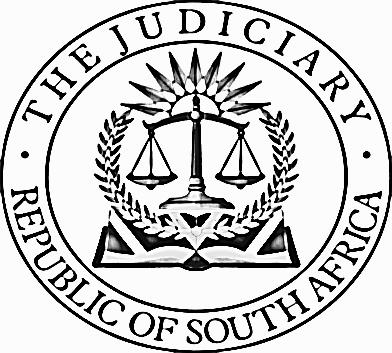 IN THE HIGH COURT OF SOUTH AFRICAGAUTENG DIVISION, PRETORIAOPPOSED MOTIONS FOR THE WEEK OF THE 19TH TO THE 23RD OF APRIL 2021BEFORE THE HONOURABLE MADAM JUSTICE N. JANSE VAN NIEUWENHUIZEN
LOCKDOWN (EMAIL AND TEAMS/ZOOM/PHONE CONFERENCING)Dear Madam/SirALLOCATED ROLL FOR THE OPPOSED MOTIONS FOR THE WEEK OF 19 TO 23 APRIL 2021 : THE HONOURABLE MADAM JUSTICE N. JANSE VAN NIEUWENHUIZENPLEASE NOTE:ALL MATTERS WILL BE HEARD VIA TEAMS OR ZOOM (Please see the directive reflected on the roll.)
All counsel involved in matters which have been allocated for 14h00 must be available from 11h30 should the matters being heard at 10h00 be finalised earlier.Please email the draft orders in Word Format to ERaffant@judiciary.org.za.MONDAY THE 19TH OF APRIL 202110H0014H00TUESDAY THE 20TH OF APRIL 202110H0011H3014H00WEDNESDAY THE 21ST OF APRIL 202110H00THURSDAY THE 22ND OF APRIL 202110H0014H00NOPARTIESCASE NUMBERDAY, DATE AND TIMEDIRECTIVES25.M M DE BEER V THE STEWART FAMILY GROUP (PTY) LTD91603/2019Monday
19/04/2021REMOVED BY NOTICE.13.A LUDICK V FIRST NATIONAL BANK55475/2020Monday
19/04/2021 at 10h00The applicant’s attorney please to set up a Teams or Zoom hearing for 10h00 and invite Nicolinejvn@gmail.com and ERaffant@judiciary.org.za. Please ensure that the “hearing” is recorded.23.THE TRADITIONAL COUNCIL OF THE BAPO BA MOGALE V CONNECT COMMISSIONER57757/2016Monday
19/04/2021 at 14h00The applicant’s attorney please to set up a Teams or Zoom hearing for 14h00 and invite Nicolinejvn@gmail.com and ERaffant@judiciary.org.za. Please ensure that the “hearing” is recorded.NOPARTIESCASE NUMBERDAY, DATE AND TIMEDIRECTIVES5.C.W. MEIER V M. MEIER15781/2015Tuesday
20/04/2021 at 10h00The applicant’s attorney please to set up a Teams or Zoom hearing for 10h00 and invite Nicolinejvn@gmail.com and ERaffant@judiciary.org.za. Please ensure that the “hearing” is recorded31.BODY CORPORATE OF TULLEKEN VILLA V L T MKANSI32316/2019Tuesday
20/04/2021 at 11h30The applicant’s attorney please to set up a Teams or Zoom hearing for 11h30 and invite Nicolinejvn@gmail.com and ERaffant@judiciary.org.za. Please ensure that the “hearing” is recorded38.M H MALIK V LAURENTIUM FINANCIAL CONSULTANTS CC AND ANOTHER47966/2020Tuesday
20/04/2021 at 14h00The applicant’s attorney please to set up a Teams or Zoom hearing for 14h00 and invite Nicolinejvn@gmail.com and ERaffant@judiciary.org.za. Please ensure that the “hearing” is recordedNOPARTIESCASE NUMBERDAY, DATE AND TIMEDIRECTIVES26.LEGAL PRACTICE INDEMNITY INSURANCE FUND NPL V MINISTER OF TRANSPORT +126286/2020Wednesday
21/04/2021 at 10h00The applicant’s attorney please to set up a Teams or Zoom hearing for 10h00 and invite Nicolinejvn@gmail.com and ERaffant@judiciary.org.za. Please ensure that the “hearing” is recordedNOPARTIESCASE NUMBERDAY, DATE AND TIMEDIRECTIVES41.IMPACT RADIO 103 FM V THE CHAIRMAN OF THE COUNCIL OF ICASA92291/2019Thursday
22/04/2021 at 10h00 The applicant’s attorney please to set up a Teams or Zoom hearing for 10h00 and invite Nicolinejvn@gmail.com and ERaffant@judiciary.org.za. Please ensure that the “hearing” is recorded42.S M MOTUMI V CITY OF TSHWANE AND FOUR OTHERS12909/2013Thursday
22/04/2021 at 14h00The applicant’s attorney please to set up a Teams or Zoom hearing for 14h00 and invite Nicolinejvn@gmail.com and ERaffant@judiciary.org.za. Please ensure that the “hearing” is recorded